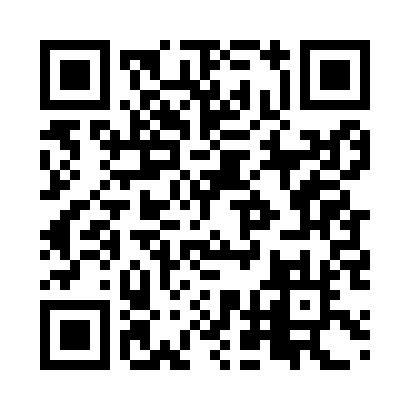 Prayer times for Mae do Rio, BrazilWed 1 May 2024 - Fri 31 May 2024High Latitude Method: NonePrayer Calculation Method: Muslim World LeagueAsar Calculation Method: ShafiPrayer times provided by https://www.salahtimes.comDateDayFajrSunriseDhuhrAsrMaghribIsha1Wed3:555:0611:072:295:086:162Thu3:555:0611:072:295:086:153Fri3:555:0611:072:295:086:154Sat3:545:0611:072:295:086:155Sun3:545:0611:072:295:086:156Mon3:545:0611:072:295:086:157Tue3:545:0611:072:295:086:158Wed3:545:0611:072:295:086:159Thu3:545:0611:072:295:086:1510Fri3:545:0611:072:295:076:1511Sat3:535:0611:072:295:076:1512Sun3:535:0611:072:305:076:1613Mon3:535:0611:072:305:076:1614Tue3:535:0611:072:305:076:1615Wed3:535:0611:072:305:076:1616Thu3:535:0611:072:305:076:1617Fri3:535:0611:072:305:076:1618Sat3:535:0611:072:305:076:1619Sun3:535:0611:072:305:076:1620Mon3:535:0611:072:315:076:1621Tue3:535:0611:072:315:076:1622Wed3:535:0611:072:315:076:1723Thu3:535:0711:072:315:076:1724Fri3:535:0711:072:315:086:1725Sat3:535:0711:072:315:086:1726Sun3:535:0711:072:315:086:1727Mon3:535:0711:072:325:086:1728Tue3:535:0711:082:325:086:1829Wed3:535:0711:082:325:086:1830Thu3:535:0811:082:325:086:1831Fri3:545:0811:082:325:086:18